На основу члана 55. став 1. тачка 1) и члана 59. Закона о јавним набавкама („Службени гласник РС“, бр. 124/12, 14/15 и 68/15), а у складу са Одлуком о четвртој измени и допуни Плана јавних набавки Фонда за социјално осигурање војних осигураника за 2018. годину, бр. 42-65 од 17.09.2018. године, објављује се:ПРЕТХОДНО ОБАВЕШТЕЊЕ1. Назив, адреса и интернет страница наручиоца: Фонд за социјално осигурање војних осигураника, Крунска бр.13, 11000 Београд, fondsovo@mod.gov.rs 2. Врста наручиоца: организација за обавезно социјално осигурање. 3. За добра, опис предмета набавке, назив и ознака из општег речника набавке, оквирни датум објављивања позива за подношење понуда и за закључење уговора и број уговора које наручилац намерава закључити: Додатне информације могу се добити у Фонду за социјално осигурање војних осигураника, Крунска 13, 11000 Београд, контакт телефон:  011 /3203-203 и факс: 011/3000-312.				ТЛ															Д И Р Е К Т О Р															потпуковник															др Радан Костић															_______________________Достављено:- на сајт Фода за СОВО,- обрађивачу,- архиви.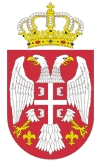 РЕПУБЛИКА СРБИЈА МИНИСТАРСТВО ОДБРАНЕСЕКТОР ЗА БУЏЕТ И ФИНАНСИЈЕ Фонд за социјално осигурање војних осигураникаБр.23-240            19.09.2018. Године                                          Б Е О Г Р А ДРед.бр.Опис предмета набавке  Ознака из општег речника набавкеНазив из општег речника набавкеОквирни датум Оквирни датум Број уговора које наручилац намерава закључитиРед.бр.Опис предмета набавке  Ознака из општег речника набавкеНазив из општег речника набавкеОбјављивања позива за подношење понудаЗакључења уговораБрој уговора које наручилац намерава закључити12345671Ортопедски материјалОРЈН: 33141770Справе за преломе, чивије и плочицеСептембар 2018. годинеДецембар 2018. годинеВише уговора2Материјал за ангиографију и ангиопластикуОРЈН: 33111710,33111730Материјал за ангиографијуМатеријал за ангиопластикуСептембар 2018. годинеДецембар 2018. годинеВише уговора2Лекови за листе Ц Листе лекова за лечење мултиплекс склерозе и оригинални и иновативни лековиОРЈН: 33000000Фармацеутски производиСептембар 2018. годинеДецембар 2018. годинеВише уговора